ПРОЕКТР Е Ш Е Н И Е р.п. Усть-Абаканот  _________  2020 г.                                                                                        №  ______О принятии и передаче отдельных полномочий по решению вопросов местного значенияРассмотрев ходатайство Главы Усть-Абаканского района Республики Хакасия Е.В. Егоровой, на основании части 4 статьи 15  Федерального закона от 06.10.2003 № 131-ФЗ «Об общих принципах организации местного самоуправления в Российской Федерации», части 3 статьи 5 Устава муниципального образования Усть-Абаканский район Республики Хакасия, в соответствии с Порядком заключения Соглашений органами местного самоуправления муниципального образования Усть-Абаканский район Республики Хакасия с органами местного самоуправления  городского, сельских поселений Усть-Абаканского района о передаче/принятии части полномочий по решению вопросов местного значения, утвержденным решением Совета депутатов Усть-Абаканского района Республики Хакасия от 27.10.2016 № 62,Совет депутатов Усть-Абаканского района Республики Хакасия РЕШИЛ:1. Принять от органов местного самоуправления Расцветовского сельсовета Усть-Абаканского района Республики Хакасия осуществление следующих полномочий по решению вопросов местного значения сельских поселений, установленных частями 1 и 3 статьи 14 Федерального закона от 06.10.2003 № 131-ФЗ «Об общих принципах организации местного самоуправления в Российской Федерации», пунктом 3 статьи 2 Закона Республики Хакасия от 07.11.2014 № 84-ЗРХ «О закреплении отдельных вопросов местного значения за сельскими поселениями в Республике Хакасия», в период с 1 июля 2020 г. по 31 декабря    2020 г.:- подготовка и выдача решений о согласовании переустройства и (или) перепланировки жилого помещения;- подготовка и выдача решений о переводе жилого помещения в нежилое и нежилого помещения в жилое. 2. Передать органам местного самоуправления Расцветовского сельсовета Усть-Абаканского района Республики Хакасия от органов местного самоуправления Усть-Абаканского района Республики Хакасия осуществление следующего полномочия по решению вопросов местного значения муниципального района, установленных пунктом 20 части 1, частями 3 и 4 статьи 14 Федерального закона от 06.10.2003 № 131-ФЗ «Об общих принципах организации местного самоуправления в Российской Федерации», в период с 1 июля 2020 г. по 31 декабря 2020 г.:- предоставление разрешения на отклонение от предельных параметров разрешенного строительства, реконструкции объектов капитального строительства.3. Администрации Усть-Абаканского района Республики Хакасия заключить соглашение с администрацией Расцветовского сельсовета Усть-Абаканского района Республики Хакасия о передаче осуществления отдельных  полномочий по решению вопросов местного значения в соответствии с условиями, утвержденными решением Совета депутатов Расцветовского сельсовета Усть-Абаканского района Республики Хакасия от 28.05.2020 № 17/71 «О передаче исполнения части своих полномочий администрации Усть-Абаканского района на 2020 год».4. Настоящее решение вступает в силу со дня его принятия.Председатель Совета депутатов Усть-Абаканского района 						    В.М. Владимиров			          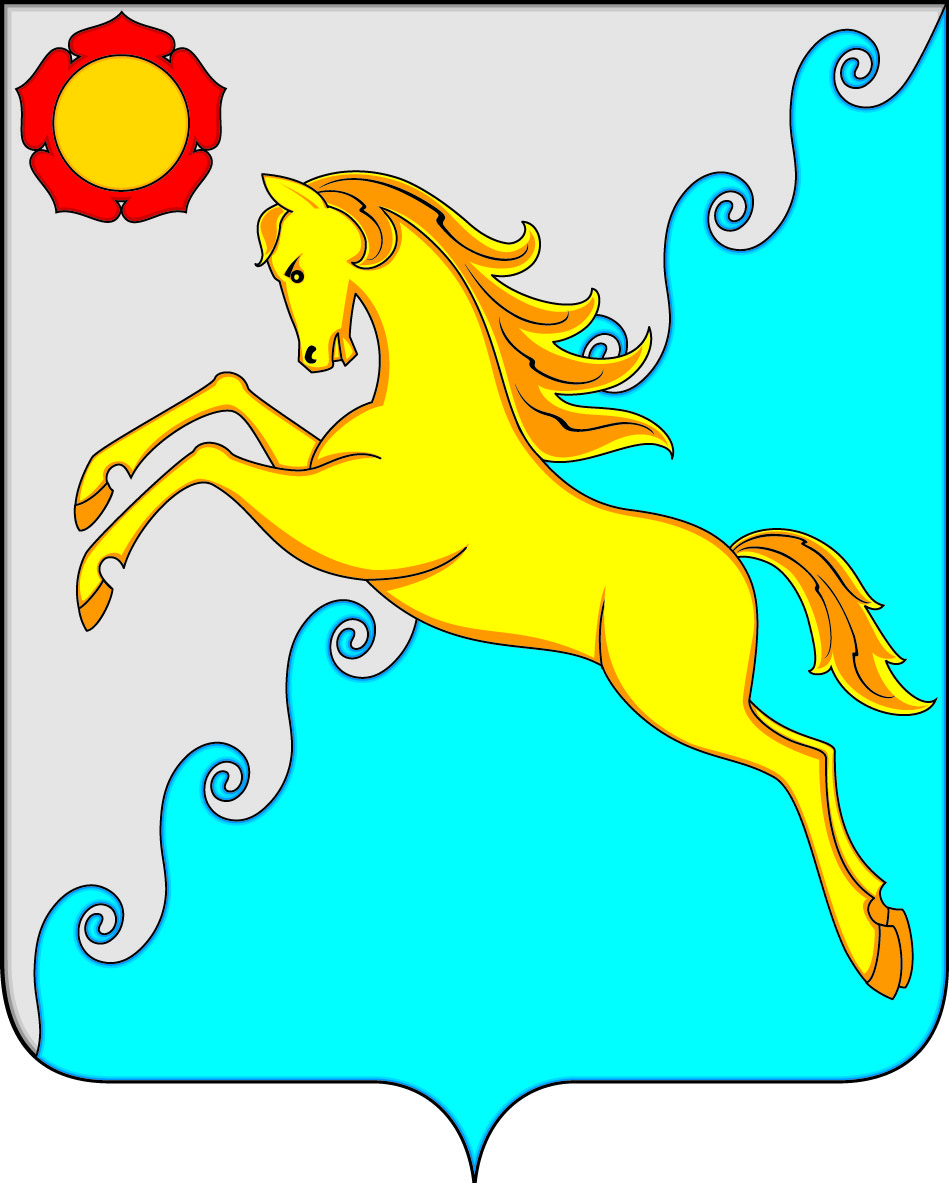 СОВЕТ ДЕПУТАТОВ УСТЬ-АБАКАНСКОГО РАЙОНАРЕСПУБЛИКИ ХАКАСИЯ